Regulamin XXVI Międzyszkolnego Konkursu Twórczości Własnej 2023/2024.

1. Organizator: 
Biblioteka II Liceum Ogólnokształcącego im. Marii Skłodowskiej-Curie w Sanoku 

2. Cele Konkursu: 
• propagowanie piękna poezji, 
• rozwijanie poetyckich uzdolnień młodzieży, 
• poszukiwanie wartości istotnych w życiu młodego człowieka, 
• wspieranie twórczości własnej uczniów, 
• swoistego rodzaju terapia duszy. 

3. Warunki uczestnictwa: 
• konkurs jest przeznaczony dla uczniów klas siódmych i ósmych szkół podstawowych  oraz szkół ponadpodstawowych;
• szkoła mo... więcejże zgłosić do udziału dowolną liczbę uczestników, 
• wiersze nie mogą być wcześniej nagradzane czy wydawane, 
• uczestnik może dostarczyć maksymalnie trzy wiersze własnego autorstwa, 
• każdy wiersz należy wydrukować na oddzielnej kartce czcionką 12, 
• wiersze należy oznaczyć wybranym przez siebie pseudonimem  i umieścić  w kopercie, 
• dane osobowe (imię, nazwisko, klasa szkoła i nazwisko opiekuna) należy umieścić w drugiej kopercie, zakleić ją i oznaczyć własnym (tym samym, co wiersze) pseudonimem,
• organizatorzy zastrzegają sobie prawo przetwarzania danych osobowych na potrzeby konkursu oraz prezentacji wierszy.Osoby nagrodzone mogą liczyć na dodatkowe punkty podczas rekrutacji do szkoły ponadgimnazjalnej!Wiersze wraz z danymi należy przesłać (lub dostarczyć osobiście) do  12 kwietnia 2024 roku na adres: 
Biblioteka II Liceum Ogólnokształcącego w Sanoku 
ul. A. Mickiewicza 11 
38-500 Sanok 
z dopiskiem Konkurs Twórczości Własnej 

4. Nagrody: 
• dla wyróżnionych uczestników przewidziane są nagrody i dyplomy, 
• dla nauczycieli (opiekunów) zaświadczenia-podziękowania, 
• informacja o ogłoszeniu wyników, wręczeniu nagród zostanie podana w późniejszym terminie na stronie internetowej II LO w Sanoku, na stronie biblioteki na facebooku oraz telefonicznie. 

5.Uwagi: 
• Informacje na temat konkursu udzielają nauczyciele bibliotekarze II LO w Sanoku, tel. 13 4653936  lub na adres e-mail : biblioteka2losanok@op.pl

... 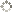 KARTA ZGŁOSZENIA UCZESTNICTWA UCZNIÓW SZKÓŁ  PODSTAWOWYCH
 I PONADPODSTAWOWYCH W XXVI MIĘDZYSZKOLNYM KONKURSIE TWÓRCZOŚCI WŁASNEJOrganizowanym przez nauczycieli-bibliotekarzy II Liceum Ogólnokształcącego w Sanoku:Nazwa szkoły ……………………………………………………………………………Adres szkoły i numer telefonu …………………………………………………………..…………………………………………………………………………………………………………………………………………………………………………………………Miejscowość i data						podpis i pieczęć Dyrektora Szkoły……………………						…………………………….Oświadczenie dotyczące wyrażenia zgody na przetwarzanie danych osobowych Wyrażam zgodę na przetwarzanie moich danych osobowych dla potrzeb niezbędnych do realizacji XXVI Konkursu Twórczości Własnej zgodnie z ustawą z dnia 10 maja 2018 r. o ochronie danych osobowych (Dz. U. z 2018 r. poz. 1000). Wyrażam zgodę na umieszczenie moich danych osobowych w zakresie: imię                     i nazwisko, nazwa szkoły, na stronie internetowej organizatora, na Facebooku oraz w publikacjach pokonkursowych. Jednocześnie zostałem/zostałam poinformowany/poinformowana o tym, że: Administratorem danych osobowych XXVI Konkursu Twórczości Własnej jest: II Liceum Ogólnokształcące im. Marii Skłodowskiej – Curie w Sanoku. Dane będą przetwarzane w celu wyłonienia zwycięzców, a podanie ich jest dobrowolne. Udostępnianie danych nie jest przewidywane. Oświadczam, że zostałem/zostałam poinformowany/poinformowana o przysługującym mi prawie dostępu do treści moich danych i ich poprawiania. Poprzez wysłanie wierszy na Konkurs, nieodpłatnie przenoszę na organizatora prawo do wykorzystania moich wierszy w publikacjach oraz innych mediach, o których zdecyduje organizator. 								    ......................………………...									(podpis uczestnika)  								    ……...…….............................. 		                            (podpis rodzica/prawnego opiekuna dotyczy uczestników do 18 roku życia) Oświadczam, że zapoznałem/zapoznałam się z treścią regulaminu i akceptuję jego postanowienia. Równocześnie oświadczam, iż jestem autorem nadesłanych wierszy i nie były one nigdy publikowane, ani zgłaszane bądź nagradzane na innych konkursach. 								…..……………......................… 									(podpis uczestnika)								    …………….............................                                                     (podpis rodzica/prawnego opiekuna, dotyczy uczestników do 18 roku życia) Dane kontaktowe: telefon ………………………………………………………………………. email ………………………………………………………………………..Imię i nazwisko uczestnika konkursupseudonim imię i nazwisko opiekuna